Анотація навчального курсуМета курсу (набуті компетентності)Мета викладання дисципліни полягає у оволодінні  знаннями та уміннями щодо організації та ведення зв’язків з громадськістю підприємств галузі туризму, необхідності, принципів і методів ведення даної роботи, характеру її здійснення, для розробки необхідного інструментарію і форм подання її результатів. Вивчення даного навчального курсу призначене для формування, удосконалення та розвитку у здобувача вищої освіти наступних компетентностей:ЗК01. Здатність зберігати та примножувати моральні, культурні, наукові цінності і досягнення суспільства на основі розуміння історії та закономірностей розвитку предметної області, її місця у загальній системі знань про природу і суспільство та у розвитку суспільства, техніки і технологій, використовувати різні види та форми рухової активності для активного відпочинку та ведення здорового способу життяЗК02. Здатність діяти соціально відповідально та свідомо, реалізувати свої права і обов’язки як члена суспільства, усвідомлювати цінності громадянського (вільного демократичного) суспільства, верховенства права, прав і свобод людини і громадянина в Україні
ЗК07. Цінування та повага різноманітності та мультикультурностіЗК09. Здатність до абстрактного мислення, аналізу та синтезуСК02. Здатність організовувати сервісно-виробничий процес з урахуванням вимог і потреб споживачів та забезпечувати його ефективністьСК05. .Здатність управляти підприємством, приймати рішення у господарській діяльності суб’єктів готельного та ресторанного бізнесуСК09. Здатність здійснювати підбір технологічного устаткування та обладнання, вирішувати питання раціонального використання просторових та матеріальних ресурсівСК10. Здатність працювати з технічною, економічною, технологічною та іншою документацією та здійснювати розрахункові операції суб’єктом готельного та ресторанного бізнесуСК13. Здатність здійснювати планування, управління і контроль діяльності суб’єктів готельного та ресторанного бізнесуЩо забезпечується досягненням наступних програмних результатів навчання:ПР04. Аналізувати сучасні тенденції розвитку індустрії гостинності та рекреаційного господарства.ПР09. Здійснювати підбір технологічного устаткування та обладнання, вирішувати питання раціонального використання просторових та матеріальних ресурсів.ПР15. Розуміти економічні процеси та здійснювати планування, управління і контроль діяльності суб’єктів готельного та ресторанного бізнесу.ПР18. Презентувати власні проекти і розробки, аргументувати свої пропозиції щодо розвитку бізнесу.Структура курсу…………………………………………Рекомендована літератураОсновна 1. Акимова Т. А. Экология : человек, экономика, биота, среда . – М. : ЮНИТИ-ДАНА, 2012. – 566 с.2. Амоша О. І. Людина та навколишнє середовище: економічні проблеми екологічної безпеки виробництва. – К. : Наукова думка, 2012.83. Герасименко В. Г. Основы туристского бизнеса – Одесса : Черноморье, 2007. – 160 с.4. Глухов В. В. Экономические основы экологии . – СПб. : Питер, 2013. – 383 с.5. Гринів Л. С. Національна економіка – Львів : Магнолія 2010. – 461 с.6. Зима О. Г. Дослідження конкурентоспроможності національних економік у галузі туризму згідно з методикою всесвітнього економічного форуму – Х. : ХНЕУ, 2009. –59 с.7. Лукьянова Л. Г. Рекреационные комплексы КУТЕП. – К. : Вища шк., 2004. – 346 с.Додаткова8. Назаров В. В. Начала эконатурологии . – Хмельницкий : [ХНУ], 2015. – 149 с.9. Національна економіка : навч. посіб. / Бережна Н.І., Бріль М.С., Єфремова Л.В., Кліменко О.М. – Х. : ХНЕУ, 2010. – 199 с.10. Новиков В. Н. Экология. Урбанизация. Жизнь. – М. : МГТУ им. Н.Э. Баумана, 2008.11. Носова О.В. Національна економіка – К. : ЦУЛ, 2013. – 511 с.12. Рекреаційні комплекси світу / Єрмаченко В.Є., Зима О.Г., Дехтяр Н.А., Алдошина М.В. [Електронна версія документа: elib2\Ermachenko3.pdf] – Х.: ХНЕУ ім. С. Кузнеця, 2014. – 321 с.13. Сухорукова С. М. Экономика и экология (политэкономический аспект) . – М. : Высшая школа, 2008. – 111 с.Ресурси мережі Інтернет14. Офіційний сайт Асоціації європейських прикордонних регіонів [Електронний ресурс]. – Режим доступу : www.aebr.eu/en/index.php15. Офіційний сайт Всесвітнього економічного форуму [Електронний ресурс]. – Режим доступу : www.wef.org16. Офіційний сайт Всесвітньої ради з подорожей і туризму [Електронний ресурс]. –Режим доступу : www.wttc.org. 17. Офіційний сайт Всесвітньої туристичної організації [Електронний ресурс]. – Режим доступу : www2.unwto.org. 18. Офіційний сайт Державної служби статистики України [Електронний ресурс]. –Режим доступу : www.ukrstat.gov.ua. 19. Офіційний сайт Національного банку України [Електронний ресурс]. – Режим доступу : www.nbu.gov.ua.20. Система дистанційного навчання СНУ ім. В. Даля – http://moodle.snu.edu.ua/ 21. Сайт №2 системи дистанційного навчання СНУ ім. В. Даля – http://moodlesti.snu.edu.ua/Оцінювання курсуЗа повністю виконані завдання студент може отримати визначену кількість балів:Шкала оцінювання студентівПолітика курсуСилабус курсу: Силабус курсу: 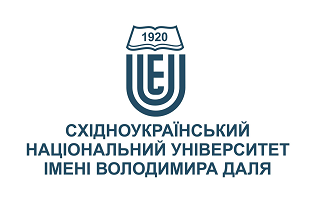 ЕКОНОМІКА РЕКРЕАЦІЙЕКОНОМІКА РЕКРЕАЦІЙСтупінь вищої освіти:Бакалавр Бакалавр Спеціальність: 241 "Готельно-ресторанна справа"241 "Готельно-ресторанна справа"Рік підготовки:33Семестр викладання:веснянийвеснянийКількість кредитів ЄКТС:5.05.0Мова(-и) викладання:українськаукраїнськаВид семестрового контролюзалікзалікАвтор курсу та лектор:Автор курсу та лектор:Автор курсу та лектор:Автор курсу та лектор:Автор курсу та лектор:Денищенко Людмила ВікторівнаДенищенко Людмила ВікторівнаДенищенко Людмила ВікторівнаДенищенко Людмила ВікторівнаДенищенко Людмила ВікторівнаДенищенко Людмила ВікторівнаДенищенко Людмила ВікторівнаДенищенко Людмила Вікторівнавчений ступінь, вчене звання, прізвище, ім’я та по-батьковівчений ступінь, вчене звання, прізвище, ім’я та по-батьковівчений ступінь, вчене звання, прізвище, ім’я та по-батьковівчений ступінь, вчене звання, прізвище, ім’я та по-батьковівчений ступінь, вчене звання, прізвище, ім’я та по-батьковівчений ступінь, вчене звання, прізвище, ім’я та по-батьковівчений ступінь, вчене звання, прізвище, ім’я та по-батьковівчений ступінь, вчене звання, прізвище, ім’я та по-батьковіСтарший викладач кафедри міжнародної економіки та туризму Старший викладач кафедри міжнародної економіки та туризму Старший викладач кафедри міжнародної економіки та туризму Старший викладач кафедри міжнародної економіки та туризму Старший викладач кафедри міжнародної економіки та туризму Старший викладач кафедри міжнародної економіки та туризму Старший викладач кафедри міжнародної економіки та туризму Старший викладач кафедри міжнародної економіки та туризму посадапосадапосадапосадапосадапосадапосадапосадаdenyshchenko@snu.edu.ua+38-050-855-6364Viber за номером телефону Viber за номером телефону 216аНК викладацька кафедри МЕіТ електронна адресателефонмесенджермесенджерконсультаціїЦілі вивчення курсу:Метою лекційних занять за дисципліною є формування системи теоретичних знань і прикладних вмінь та навичок з обґрунтування необхідних умов та завдань розвитку економіки природокористування, моделями державної підтримки рекреацій, ознайомлення з системами організації діяльності рекреаційного підприємства, призначення даної дисципліни, її структури, надання цілісної уяви про предмет; деталізація і поелементне вивчення й засвоєння відповідних дисципліні понять та тем, формування у студентів системи знань на основі усвідомлення загальних закономірностей, загальних принципів, що дозволяє із великої кількості одержаних знань виділяти тільки ті, на які падає основне змістовне і логічне навантаження та які є опорою для встановлення зв’язків між основними поняттями теми, курсу, предмету. Метою самостійної роботи за дисципліною є засвоєння студентом навчального матеріалу в час, вільний від обов'язкових навчальних занять, без участі викладача; переорієнтація із лекційно-інформативно на індивідуально-диференційовану, особистісно-орієнтовану форму та на організацію самоосвіти студента; поглиблення, узагальнення та закріплення знань, які студенти отримують у процесі навчання, а також застосування цих знань на практиці.Результати навчання:Знання: Здатність до демонстрації систематичних знань сучасних методів проведення досліджень в галузі публічного управління, процесів та форм публічного управління; Здатність до демонстрації поглиблених знань у відповідній області наукових досліджень; Здатність до демонстрації розуміння впливу рішень у суспільному, політичному і соціальному контексті; Здатність застосовувати системний підхід, інтегруючи знання з інших дисциплін, у тому числі загальних, та враховуючи природничі аспекти під час розв’язання теоретичних та прикладних задач обраної області наукових досліджень.Вміння: Здійснювати пошук, засвоювати і аналізувати і критично оцінювати інформацію з різних джерел, у тому рахунку офіційних, наукових та спеціальних; Застосовувати знання і розуміння для розв’язування задач синтезу та аналізу елементів та систем, характерних обраній області наукових досліджень; Досліджувати і моделювати явища та процеси в складних динамічних системах; Поєднувати теорію і практику, а також приймати рішення та виробляти стратегію розв’язання науково-прикладних задач з урахуванням загальнолюдських цінностей, суспільних та державних інтересів;Аргументувати вибір методів розв’язування науково-прикладної задачі, критично оцінювати отримані результати та захищати прийняті рішення.Передумови до початку вивчення:вивчення дисципліни базується на вивченні таких дисциплін як «Економічна теорія», «Менеджмент готельно-ресторанного господарства», «Організація туристичних подорожей»№ТемаГодини (Л/ПЗ)Стислий змістІнструменти і завдання1Економічний механізм охорони і раціонального використання природних ресурсів2/2Принципи раціонального використання ресурсів навколишнього середовища. Поняття природокористування, його соціально-економічна суть і складові частини. Природні умови та природні ресурси, їх класифікація і значенняПрезентації в PowerPoint.Практичні вправи.Тести.Індивідуальні завдання2Економічна ефективність природоохоронних заходів2/2Економічна оцінка впливу людини на природу. Методика визначення збитків, викликаних погіршенням навколишнього середовища. Економічне стимулювання раціонального природокористуванняПрезентації в PowerPoint.Практичні вправи.Тести.Індивідуальні завдання3Рекреація та рекреаційна діяльність як галузь наукового пізнання.  2/2Історичні передумови виникнення теорії рекреації. Основні терміни та визначення. Сутність та важливість рекреаційної діяльності. Основні соціальні функції рекреаційної діяльності. Економічна ефективність рекреаційної діяльностіПрезентації в PowerPoint.Практичні вправи.Індивідуальні завдання.4Рекреаційне районування України. Особливості формування та розвитку регіональних рекреаційних комплексів2/2Історичний розвиток медичних рекреаційних ресурсів. Законодавчі основи рекреаційної діяльності в Україні. Міжнародний досвід планування туристичних рекреаційних комплексів. Основні туристичні райони України та їх характеристикаПрезентації в PowerPoint.Практичні вправи.Тести.Індивідуальні завдання.5Рекреаційне природокористування й охорона природи у рекреаційних комплексах. Державна підтримка рекреаційної діяльності4/4Концепція сталого розвитку в туристичній діяльності. Структура і класифікація природних рекреаційних ресурсів. Природоохоронна діяльність (досвід України та інших країн світу). Правове регулювання природоохоронної діяльності в Україні. Презентації в PowerPoint.Ділові ігри.Практичні вправи.Тести.Індивідуальні завдання.6Види рекреаційних підприємств, їх організаційно-правові форми2/2Рекреаційне підприємство, його основні ознаки. Види й організаційні форми рекреаційних підприємств. Основні етапи створення рекреаційного підприємства.Презентації в PowerPoint.Ділові ігри.Практичні вправи.Тести.Індивідуальні завдання.7Планування діяльності рекреаційного підприємства3/3Основи планування. Стратегічне планування розвитку рекреаційного підприємства. Тактичне та оперативне планування. Прогнозування розвитку рекреаційного підприємств.
Бізнес-плани підприємстваПрезентації в PowerPoint.Ділові ігри.Практичні вправи.Тести.Індивідуальні завдання.Інструменти і завданняКількість балівКількість балівІнструменти і завданняДенна формаЗаочна формаПрисутність на заняттях та засвоєння лекційного матеріалу за темами 6020Присутність на заняттях (у період настановної сесії) та своєчасне виконання самостійних практичних завдань у межах тем-30Індивідуальна робота 2030Іспит2020Разом100100Сума балів за всі види навчальної діяльностіОцінка ECTSОцінка за національною шкалоюОцінка за національною шкалоюСума балів за всі види навчальної діяльностіОцінка ECTSдля екзамену, курсового проекту (роботи), практикидля заліку90 – 100Авідміннозараховано82-89Вдобрезараховано74-81Сдобрезараховано64-73Dзадовільнозараховано60-63Езадовільнозараховано35-59FXнезадовільно з можливістю повторного складанняне зараховано з можливістю повторного складання0-34Fнезадовільно з обов’язковим повторним вивченням дисциплінине зараховано з обов’язковим повторним вивченням дисципліниПлагіат та академічна доброчесність:Дотримання академічної доброчесності за курсом ґрунтується на внутрішньо-університетській системі запобігання та виявлення академічного плагіату. До основних вимог за курсом віднесено - посилання на джерела інформації у разі використання ідей, розробок, тверджень, відомостей; надання достовірної інформації про результати власної навчальної (наукової, творчої) діяльності, використані методики досліджень і джерела інформації.Перевірка текстів на унікальність здійснюється однаковими для всіх здобувачів засобами: – за допомогою програмного забезпечення Unicheck і засобів системи MOODLE; за Internet-джерелами – за допомогою програми Antiplagiarism.net. Завдання і заняття:Очікується, що всі здобувачі вищої освіти відвідають усі лекції і практичні заняття курсу. Здобувачі мають інформувати викладача про неможливість відвідати заняття. У будь-якому випадку здобувачі зобов’язані дотримуватися термінів виконання усіх видів робіт, передбачених курсом. Якщо здобувач вищої освіти відсутній з поважної причини, він/вона презентує виконані завдання під час консультації викладача. Здобувач вищої освіти має право на оскарження результатів оцінювання.Поведінка в аудиторії:Курс передбачає індивідуальну та групову роботу. Середовище в аудиторії є дружнім, творчим, відкритим до конструктивної критики.На аудиторні заняття слухачі мають з’являтися  вчасно відповідно до діючого розкладу занять, яке міститься на сайті університету. Під час занять усі його учасники мають дотримуватися вимог техніки безпеки. 